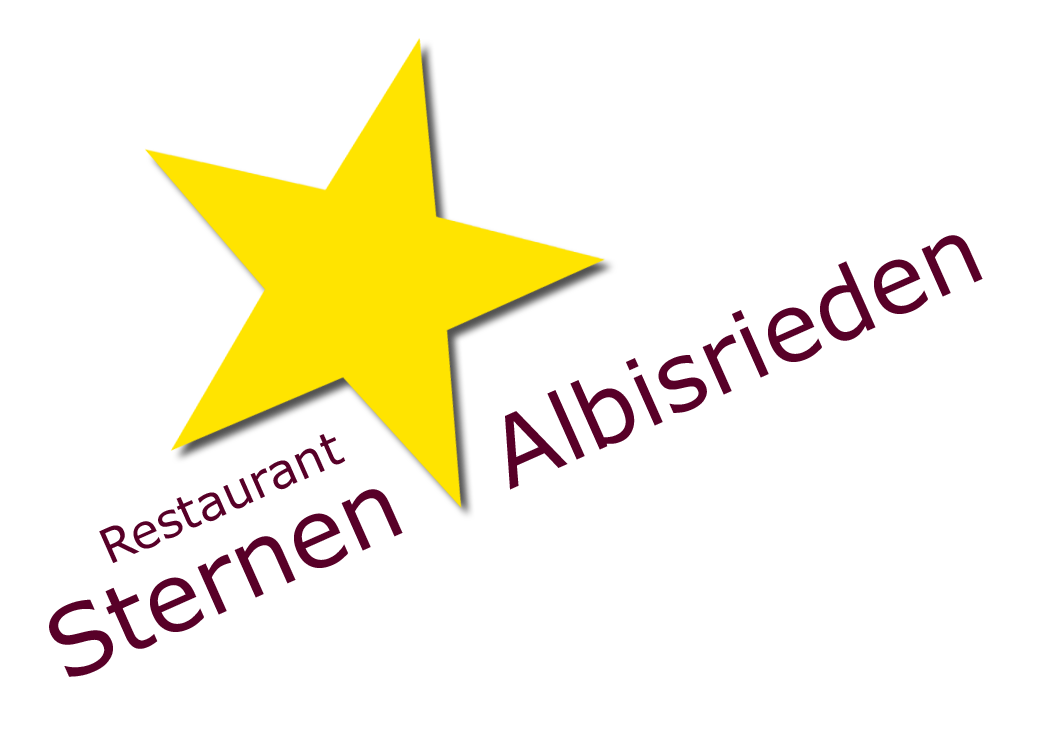   SpeisekarteSommerVorspeisen, Suppen & Salateservieren wir durchgehendBunter Blattsalat	Fr.   8.50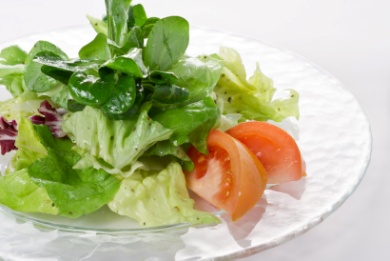 Gemischter Salat	Fr. 11.00Stadi’s Knoblibrot	Fr.   9.50Reichhaltiger Salatteller	Fr. 19.50Tomatensalat mit Zwiebelringen	Fr. 10.50Tomatensalat mit Mozzarella	Fr. 15.00Bouillon mit Flädli	Fr.   8.50Tomatencremesuppe mit Rahm	Fr. 10.50Wählen Sie von unseren hausgemachten Salatsaucen:   Französisch oder ItalienischIm  «Chörbli»Chicken Nuggets (hausgemacht aus Brustfleisch)	Fr. 17.50«Fischchnusperli» (Eglifilets) mit Sauce Tartar	Fr. 26.50Aus der Kalten Kücheservieren wir durchgehend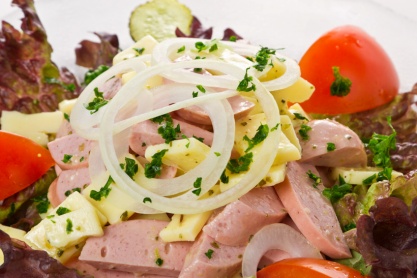 Wurstsalat einfach / garniert	Fr. 15.50 /	Fr. 19.50Wurstkäsesalat einfach / garniert	Fr. 18.50 /	Fr. 22.50Thonsalat garniert	Fr. 21.50Roastbeefteller mit Sauce Tartare			Fr. 29.50Wädli kalt oder warm	Fr. 11.50Buureschüblig kalt oder warm	Fr. 11.50	Schwartenmagen	Fr. 14.50SpecktellerRohessspeck mit Zwiebelringen und Käse garniert		Fr. 23.50Pouletsalat «Calypso» an leichter Cocktailsauce	auf Blattsalat und saisonalen Früchten 		Fr. 26.50Beefsteak Tartar (servieren wir nicht durchgehend)mit Toast und Butter	Hauptgang	Fr. 32.50	Vorspeise	Fr. 20.50Grillspezialitäten (inkl. 1 Beilage)servieren wir von 1130 - 1400 und von 1700 - 2200Knuspriges Mistkratzerli (30min. Zubereitungszeit )	Fr. 32.50Saftiges Pouletbrüstli	Fr. 24.50Grosses Schweinskotelett 300g mit Kräuterbutter	Fr. 28.00BBQ - Spare Ribs	Fr. 26.00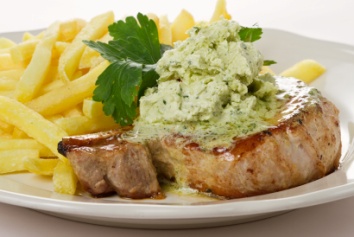 Rindshohrückensteak mit Kräuterbutter	Fr. 30.00Rindsentrecôte 200g mit Kräuterbutter	Fr. 36.50Rindsfilet 200g mit Kräuterbutter	Fr. 46.50Kalbsschnitzel	Fr. 31.50Riesencrevetten - Spiess 	Fr. 29.00Kalbsbratwurst / Schweinsbratwurst / * Servelat	*Fr. 17.50/	Fr. 18.50Wählen Sie Ihre Beilage Pommes frites, Folienkartoffel, PeperonataAlle Grillspezialitäten servieren wir Ihnen auch gerne als  «Fitnessteller»	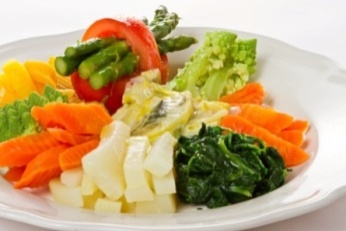 VegetarischReichhaltiger Gemüseteller mit Kartoffeln	Fr. 24.00Mah Mee „Schmackhaft - Pikant - Rassig!“Indonesisches Nudelgericht mit Gemüse und vielerlei asiatischen Gewürzen 	Fr. 24.00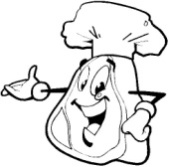 Werden Sie zum Garstufenprofi!Herkunftsländer unseres Fleisches:Rind	Schweiz, Südamerika	Schwein	Schweiz	Kalb	SchweizPoulet	Schweiz und BrasilienHausspezialitäten*****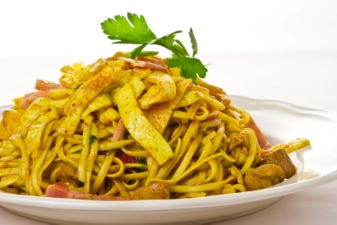 servieren wir von 1130 - 1400 und von 1700 - 2200Mah Mee „Schmackhaft - Pikant - Rassig!“Indonesisches Nudelgericht mit feinstem Schweinefleisch, Poulet,Geflügelleber, Schinken und vielerlei asiatischen Gewürzen	Fr. 27.00Schweins Cordon - Bleu «Sterne» (Vorderschinken, Käse)mit Gemüse vom Markt und Pommes Frites	Fr. 27.00Kalbs Cordon - Bleu «Pfiife» (Vorderschinken, Appenzellerkäse, Knoblauch)mit Gemüse vom Markt und  Pommes Frites	Fr. 40.50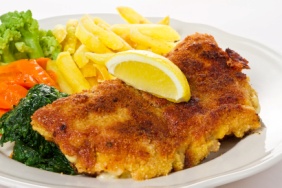 «Sterne - Burger» SPEZIAL „Ein Muss für Burger-Fans!“Hausgemachter Hamburger (200g) mit Schinken, grilliertem Speck,Ceddar-Cheese & Spiegelei, serviert mit Pommes frites	Fr. 22.50us dr „Chuchi“servieren wir von 1130 - 1400 und von 1700 - 2200«Sterne» Hacktätschli	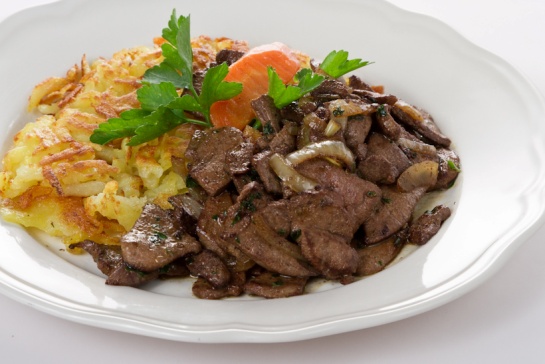 mit gemischtem Salat	Fr. 18.50«Sterne» Hacktätschli	mit Rahmsauce und Nüdeli	Fr. 20.50Frische Schweinsleberli	mit knuspriger Butterrösti	Fr. 16.50Frische Kalbsleberli	mit knuspriger Butterrösti	Fr. 29.50RahmschnitzelZwei Schweinsschnitzel an sämiger Champignonrahmsauce und Butternudeln	Fr. 23.00Paniertes SchnitzelZwei panierte Schweinsschnitzel mit Gemüsebouquet und Pommes Frites	Fr. 23.00Jumbo AlpenschnitzelMit frischen Kräutern und Knoblauch mariniertes Schweinsschnitzelserviert mit gemischten Salaten	Fr. 23.00KalbsrahmschnitzelZwei Kalbsschnitzel an feiner Champignonrahmsaucemit Gemüsebouquet und Butternudeln	Fr. 35.50Zürcher Geschnetzeltes (Kalbfleisch)mit knuspriger Butterrösti	Fr. 35.50WienerschnitzelZwei panierte Kalbschnitzel mit Pommes Frites	Fr. 32.50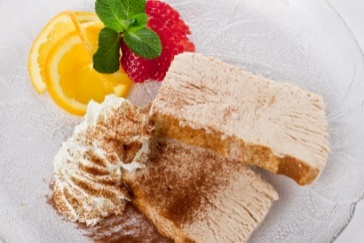 Desserts & GlacéMocca Parfait (hausgemacht)mit einem kräftigen Schuss Kirsch, garniert mit Schlagrahm	Fr. 10.50Orangen Parfait (hausgemacht)mit Grand Marnier und Früchten garniert	Fr. 11.50Mocca Parfait mit Orangenlikör flambiert	Fr. 10.50Original Emmentaler Meringues	mit Rahm	Fr.  	 9.00	mit Vanilleglace und Rahm	Fr. 11.00Cassata Mezza Luna	mit Rahm	Fr.   7.50	ohne Rahm	Fr.   6.00	mit Kirsch	Fr.   8.00Caramelköpfli	mit Rahm	Fr.   7.50	ohne Rahm	Fr.   6.00Heisse Oepfelchüechli „ Grossmutter-Art“mit Vanilleglace	Fr. 12.00Zitronensorbetmit Vodka oder Prosecco	Fr. 12.50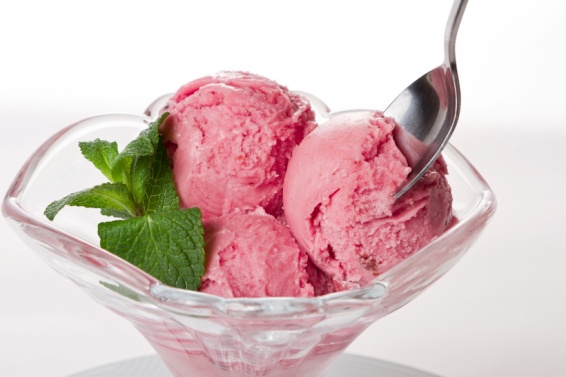 Zwetschgensorbetmit Vieille Prune	Fr. 12.50Coupe DanemarkVanilleglace, Schokoladensauce, Rahm	Fr. 10.50Banana SplitBanane, Vanilleglace, Schokoladensauce	Fr. 11.00Eiskaffee	Fr.   9.00Diverse Frappés	Fr.   8.50Kinderglace: Bimbo oder Schatztruhe	Fr.   5.50Unsere Glace-Aromen	Vanille, Erdbeer, Mocca, Chocolat,	Preis pro Kugel	Fr.   3.20Zitronensorbet, Zwetschgensorbet, Ananassorbet	mit Rahm plus	Fr.   1.50FranzösischEnglischDeutsch Bedeutungbleurarestarkblutiginnere Temp. max 45°C, dunkelroter Fleischsaftsaignantmedium rareblutiginnere Temp. max 55°C, rötlicher Fleischsafta pointmediumrosainnere Temp. max 65°C, hellrosa Fleischsaftbien cuitwell donedurchgebrateninnere Temp. ca. 85°C, klarer Fleischsaft